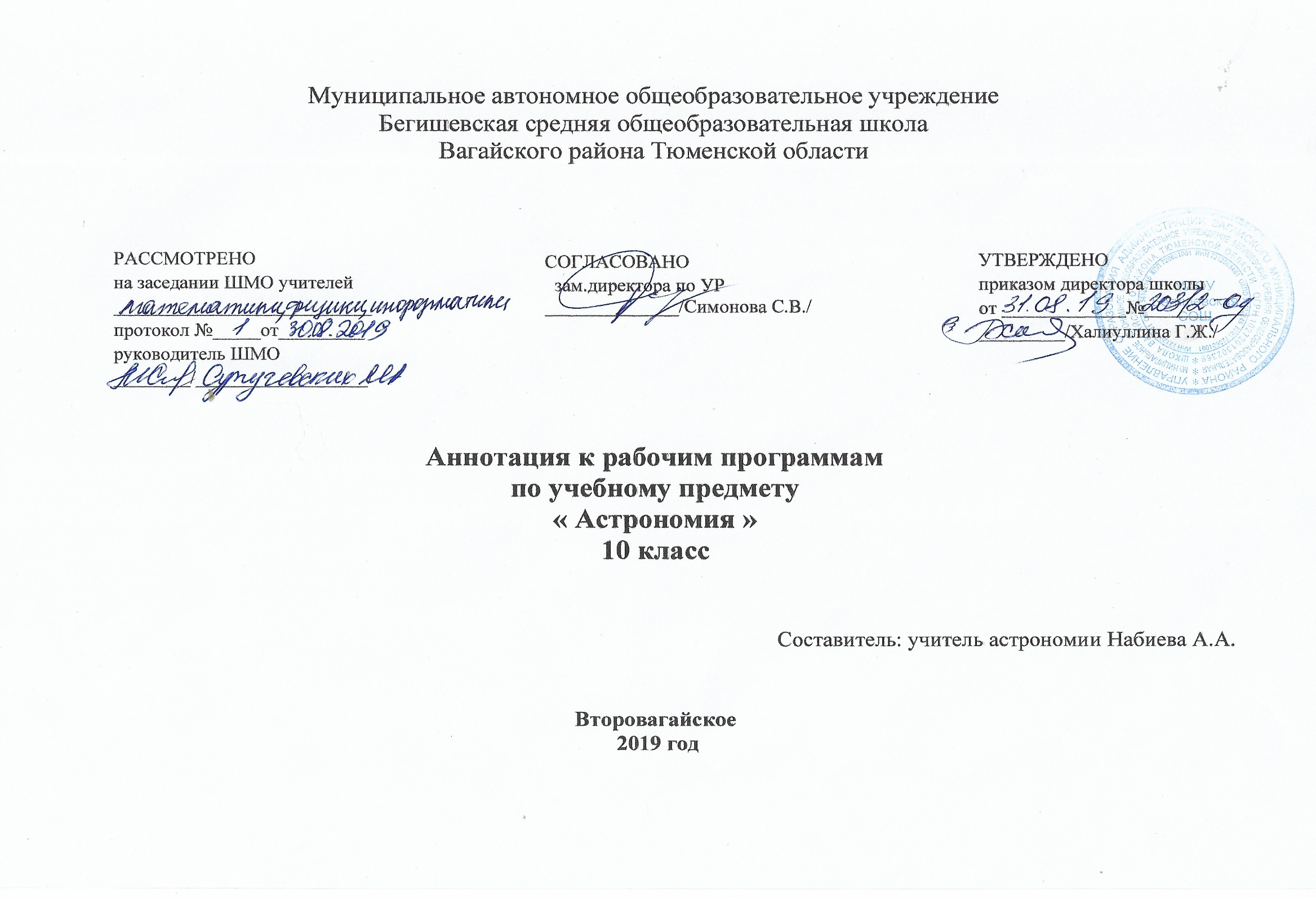 Нормативная база и УМКРабочая программа разработана на основе следующих документов:Федеральный закон от 29.12.2012 года № 273-ФЗ «Об образовании в Российской Федерации»;Государственный  образовательный стандарт основного общего образования (в ред. от 31.12.2015)Примерная основная образовательная программа основного общего образования;Авторская  программа В.М. Чаругин  по астрономии  для 10 класса базового уровня.Программа рассчитана на УМК В.М. Чаругин «Астрономия»  издательства ПРОСВЕЩЕНИЕ 2017г.Федерального компонента государственного стандартного образования, утвержденного приказом Минобразования России от 5 марта 2004 года № 1089 «Об утверждении федерального компонента государственных стандартов начального общего, основного и среднего (полного) общего образования» Учебного плана МАОУ Бегишевская СОШ на 2019-2020 учебный год Федерального перечня учебников на 2019-2020 уч.год.;Рабочая программа ориентирована на использование учебно – методического комплекта:УМК В.М. Чаругин «Астрономия»  издательства ПРОСВЕЩЕНИЕ 2017г Электронное приложение к УМК      Количество часов, отводимое на изучение предметаПрограмма рассчитана на 34 час/год (1 час/нед.) в 10  классе в соответствии с Годовым календарным учебным графиком работы школы на 2019-2020 учебный год и соответствует  учебному плану школы.В процессе прохождения материала осуществляется промежуточный контроль знаний и умений в виде самостоятельных работ, тестовых заданий, творческих работ, по программе предусмотрены тематические контрольные работы, в конце учебного года – итоговая контрольная работа.Цель и задачи изучения предметаЦели и задачи изучения астрономии:При изучении основ современной астрономической науки перед учащимися ставятся следующие цели:- понять сущность повседневно наблюдаемых и редких астрономических явлений;- познакомиться с научными методами и историей изучения Вселенной;- получить представление о действии во Вселенной физических законов, открытых в земных условиях, и единстве мегамира и микромира;- осознать свое место в Солнечной системе и Галактике;- ощутить связь своего существования со всей историей эволюции Метагалактики;- выработать сознательное отношение к активно внедряемой в нашу жизнь астрологии и другим оккультным (эзотерическим) наукам.Главная задача курса - дать учащимся целостное представление о строении и эволюции Вселенной, раскрыть перед ними астрономическую картину мира XX в. Отсюда следует, что основной упор при изучении астрономии должен быть сделан на вопросы астрофизики, внегалактической астрономии, космогонии и космологии.Общая характеристика учебного предметаАстрономия в российской школе всегда рассматривалась как курс, который, завершая физико-математическое образование выпускников средней школы, знакомит их с современными представлениями о строении и эволюции Вселенной и способствует формированию научного мировоззрения. В настоящее время важнейшими задачами астрономии являются формирование представлений о единстве физических законов, действующих на Земле и в безграничной Вселенной, о непрерывно происходящей эволюции нашей планеты, всех космических тел и их систем, а также самой Вселенной.Основные разделы10  класс ( 34 часа)Периодичность и формы текущего контроля и промежуточной аттестации.Для изучения курса рекомендуется классно-урочная система с использованием различных технологий: развивающего обучения, обучения в сотрудничестве, проблемного обучения, развития исследовательских навыков, здоровьесбережения и т.д. Основными методами проверки знаний и умений обучающихся по астрономии  являются устный опрос, письменные и лабораторные работы. К письменным формам контроля относятся: самостоятельные и контрольные работы, тесты. Виды   контроля   знаний,   умений,  навыков  обучающихся - текущий,  тематический,  итоговый – итоговая контрольная работа. ТемаКоличество часовКоличество контрольных работВведение   1Астрометрия51Небесная механика31Строение солнечной системы7Астрофизика и звёздная астрономия7Млечный Путь – наша Галактика3Галактики3Строение и эволюция вселенной2Современные проблемы астрономии3Итого34